16 вопросов логопеду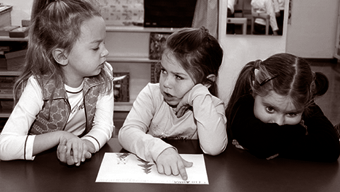 Дети с нарушениями развития, безусловно, нуждаются в квалифицированной помощи коррекционного педагога. Но в не меньшей степени им нужна адекватная помощь родителей. При отсутствии достаточно эффективного и раннего скрининга развития ребенка именно родители, заподозрив отставание или нарушение в развитии, должны обратиться за помощью к специалистам и сами активно включиться в коррекционную работу. Ведь никто лучше мамы и папы не найдет оптимального подхода к ребенку и никто так остро не заинтересован в конечном результате. Поэтому нужно повышать компетентность родителей в вопросах развития и здоровья детей. 
Мне как практикующему логопеду, работающему в детском саду комбинированного вида, часто приходится сталкиваться с ситуацией, когда родители 4–5-, а иногда и 6-летних детей не подозревают о серьезности нарушений речи и психического развития, считая, что у их ребенка все в порядке. Предложение перевести ребенка в логопедическую группу пугает многих родителей, воспринимается как трагедия. Бывает, они отказываются от логопедической помощи под самыми разными предлогами. Требуются индивидуальные беседы с каждой мамой, чтобы убедить ее в целесообразности перевода ребенка в специализированную группу.
В этой статье я попытаюсь ответить на некоторые вопросы, услышанные от родителей.Чем занимается логопед?Вопреки распространенному мнению логопед не только «ставит» звуки. Работа логопеда в коррекционной группе начинается с развития у детей внимания, зрительного и слухового восприятия (узнавания и различения), памяти и мышления. Без этого невозможно наладить полноценный образовательный процесс. В задачи логопеда входят расширение и обогащение словарного запаса детей, развитие связной речи и обучение грамоте, исправление грамматических ошибок.
Кроме владения методиками коррекции устной и письменной речи, логопед знаком с основами невропатологии, психопатологии, патологии органов слуха и речи.В каком возрасте пора показать ребенка логопеду?Мнение, что ребенка надо приводить на прием к логопеду в пять лет, устарело. К этому возрасту речь ребенка уже во многом сформирована, поскольку благоприятным периодом для развития речи является возраст 2–3 года. Именно тогда надо интересоваться, все ли хорошо у ребенка с речью. И даже если логопед в поликлинике скажет, что развитие ребенка соответствует возрасту, надо ежегодно посещать логопедический кабинет, чтобы отслеживать динамику формирования речи. Ведь то, что было нормой в три года, для четырех лет становится отставанием. Если у мамы были проблемы во время беременности или родов, ребенок наблюдался у невропатолога, то надо особенно внимательно следить за становлением речи. Тогда маме не придется слышать от логопеда вопрос: «А где вы были все это время?».
Сейчас активно разрабатываются методики ранней (до года) диагностики тяжелых нарушений речи, система помощи детям такого раннего возраста еще недостаточно развита. И все же чем раньше выявлено нарушение, тем более эффективной окажется его коррекция. Может ли мама сама определить, нужен ли ребенку логопед?Дети овладевают правильной речью постепенно, в течение нескольких лет. Для каждого возраста существует своя норма. К году нормально развивающийся ребенок употребляет уже 3–4 «лепетных» слова, понимает отдельные слова, соотносит их с конкретными предметами. Понимает простые инструкции, сопровождаемые жестами («где мама?», «дай ручку», «нельзя»). К двум годам употребляет предложения из двух-трех слов, понимает и правильно выполняет двухступенчатую инструкцию («пойди на кухню и принеси чашку»), имеет словарный запас минимум 50 слов. К двум годам ребенок уже правильно произносит звуки: п, б, м, ф, в, т, д, н, к, г. Если к 2,5 года у ребенка не формируется элементарной фразовой речи – значит, темп его речевого развития отстает от нормы. В речи трехлетнего ребенка постепенно формируется умение правильно связывать разные слова в предложения. От простой двухсловной фразы он переходит к употреблению сложной фразы с использованием падежных форм существительных единственного и множественного числа, употребляет в предложении простые предлоги (на, в, под, за, с, из) и союзы (потому что, если, когда). К 3,5 года значительно увеличивается количество прилагательных. В речи четырехлетнего малыша уже встречаются сложносочиненные и сложноподчиненные предложения, употребляются предлоги (по, до, вместо, после, из-за, из-под), союзы (что, куда, сколько). К этому времени осваиваются свистящие звуки (с, з, ц), а также ы, э, несколько позднее шипящие (ш, ж, ч, щ). Звуки р, л обычно появляются к 5–5,5 года. К пяти годам ребенок полностью усваивает обиходный словарь, пользуется обобщающими понятиями (одежда, овощи и т.д.). В словах уже не встречаются пропуски, перестановки звуков и слогов; исключение составляют только некоторые трудные незнакомые слова (экскаватор и т.п.). В предложении используются все части речи. Ребенок овладевает всеми звуками родного языка и правильно их употребляет в речи.
Если речь детей значительно отличается от этих норм, следует обратиться к логопеду. Однако часто родители привыкают к речи своего ребенка и не замечают многих проблем в его развитии, особенно если он единственный в семье. Поэтому рекомендуется первый раз посетить логопеда поликлиники в три года и затем ежегодно – с профилактической целью. Если же лепет у вашего ребенка угас, а первые слова не появились и к 2 годам, то обратиться за помощью следует раньше.Могут ли родители сами исправить речь ребенка?Несомненно, трудно переоценить роль матери или других близких людей в развитии речи ребенка. В настоящее время появилась масса книг, помогающих родителям развивать речь ребенка, например: Максаков А.И., Тумакова Г.А. Учите, играя; Фомичева М.Ф. Воспитание у детей правильного произношения; Швайко Г.С. Игры и игровые упражнения для развития речи.
Иногда бывает достаточно привлечь внимание малыша к правильному произнесению звука, чтобы получить положительный эффект. В других случаях предварительно необходимо развить артикуляционную мускулатуру с помощью артикуляционной гимнастики. Однако если, несмотря на ваши усилия, ребенок в течение месяца занятий так и не научился правильно произносить звуки, лучше всего обратиться к профессионалу. Дальнейшие попытки исправить произношение могут усугубить проблему – например, закрепить у ребенка неправильное произношение или вовсе отбить охоту заниматься.
Особое внимание уделяйте собственной речи, так как для детей в возрасте от 1 года до 6 лет речь родителей – это образец для подражания и основа последующего речевого развития. Важно придерживаться следующих правил:– нельзя «сюсюкать», то есть говорить «лепетным» языком или искажать звукопроизношение, подражая речи ребенка; 
– желательно, чтобы ваша речь была всегда четкой, достаточно плавной, эмоционально выразительной, умеренной по темпу;
– общаясь с ребенком, не перегружайте свою речь труднопроизносимыми словами, непонятными выражениями и оборотами. Фразы должны быть достаточно простыми. Перед чтением книжки новые, незнакомые слова, встречающиеся в тексте, нужно не только объяснить ребенку в доступной его пониманию форме, но и проиллюстрировать на практике;
– следует задавать только конкретные вопросы, не торопить с ответом; 
– ребенка нельзя наказывать за ошибки в речи, передразнивать или раздраженно поправлять. Полезно читать детям стихотворные тексты, соответствующие их возрасту. Очень важно развивать слуховое внимание, подвижность артикуляционного аппарата, мелкую моторику кисти руки.Как попасть на занятия к логопеду?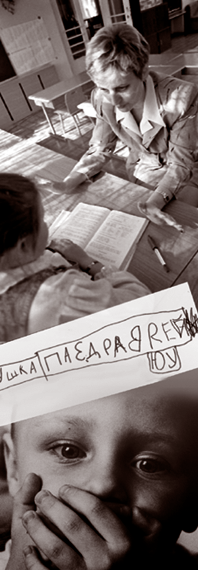 Логопедическая помощь оказывается логопедом поликлиники, детского сада или школы. Иногда логопеды работают в домах культуры, различных центрах. По сути, это те же специалисты, имеющие высшее дефектологическое образование.
Если вы решили обратиться к логопеду, сначала надо побывать в поликлинике. Логопед поликлиники консультирует родителей по вопросам развития речи, проводит диспансеризацию в детских садах и школах и занимается коррекцией несложных нарушений речи у детей самого разного возраста. Он же направляет ребенка при более выраженных нарушениях на психолого-медико-педагогическую комиссию (ПМПК) для уточнения диагноза и (при необходимости) определения в коррекционную группу детского сада.
В детском саду при наличии ставки логопеда занятия с детьми могут проводиться либо на логопункте, либо в специализированных группах. На логопункт берутся дети из массовых групп с нетяжелыми нарушениями речи. Логопед сам выявляет таких детей и проводит с ними занятия несколько раз в неделю. 
Если в детском саду есть такая группа, логопед занимается только с зачисленными в нее детьми. В основном это дети с тяжелыми нарушениями речи (общее недоразвитие речи, заикание). Для зачисления необходимо, чтобы возраст ребенка соответствовал комплектуемой группе (как правило, 4 или 5 лет на начало обучения), имелись необходимые справки от специалистов поликлиники (окулиста, психиатра, логопеда, отоларинголога) и направление от ПМПК. Комплектование групп обычно проходит с января по май, занятия начинаются с 1 сентября следующего учебного года. Обучение длится 2 или 3 года.
Логопед школы (если он есть) сам отбирает детей для занятий. Часть времени он тратит на исправление неправильного произношения звуков, большую часть времени занимает исправление нарушений письма и чтения.Не ухудшится ли речь моего ребенка в логопедической группе?Нельзя полностью исключить вероятность того, что на начальном этапе ребенок станет подражать кому-либо из детей, с кем проводит значительную часть времени и чья речь значительно хуже, чем у него. Но это происходит редко, и по мере обучения и собственные, и приобретенные ошибки будут исчезать. Может ребенок преодолеть речевые проблемы, если останется в окружении нормально говорящих сверстников?Безусловно, нормальная языковая среда благотворно влияет на формирование речи ребенка. Однако далеко не всегда он может справиться с проблемами самостоятельно. Доказательством тому служат взрослые, имеющие проблемы с речью. Поэтому, если у вашего малыша настолько выражены нарушения в развитии речи, что ему рекомендуется логопедическая группа, не стоит рисковать его будущим.Моему старшему ребенку логопед помог за шесть занятий, так стоит ли идти в логопедическую группу?Если нарушение речи выражается только в неправильном произношении звуков, то достаточно обратиться к логопеду поликлиники. Процесс коррекции речи при таком нарушении может занять от одного месяца до года – в зависимости от количества неправильно произносимых звуков и индивидуальных особенностей ребенка.
При общем недоразвитии речи (ОНР) нарушены не только звуки (иногда до 16 и более), нарушена слоговая структура слов: петерь – теперь, масалет – самолет, агат – виноград. Словарь бедный, происходят словесные замены: каска – шапка, донышко – подошва, гребень (у петуха) – шапка, пила – нож. Ребенок с трудом строит фразу, при этом часто с грамматическими ошибками. Коррекция подобных нарушений возможна только при ежедневном комплексном медико-педагогическом воздействии в условиях коррекционной группы и может занять до 2–3 лет и более.Не помешает ли обучение в логопедической группе поступить в престижную школу?Факт посещения ребенком логопедической группы не фиксируется в каком-либо документе, предъявляемом при поступлении в школу, и не является противопоказанием для обучения в массовой школе. Если ребенок преодолеет свои речевые проблемы к моменту поступления в школу и у него будут соответствующие способности, он может поступать в любое учебное заведение. В чем плюсы и минусы посещения логопедической группы?К плюсам можно отнести малую наполняемость группы – 10–12 человек. В таких условиях уменьшается риск инфекционных заболеваний, ребенок меньше утомляется в течение дня, а у воспитателей есть возможность уделить внимание каждому ребенку. С детьми работают опытные воспитатели исключительно с педагогическим образованием и окончившие специальные логопедические курсы, учитель-логопед с высшим дефектологическим образованием. С ребенком ежедневно проводятся коррекционно-развивающие занятия, направленные на развитие внимания, памяти, мышления, общей и мелкой моторики, дыхания. По уровню подготовки к школе выпускники логопедических групп зачастую обгоняют детей, посещавших массовые группы. Ребенок учится слушать педагога, у него формируются навыки учебной деятельности.
К минусам можно отнести несколько большую плату за посещение группы. Кроме того, родителям необходимо вместе с ребенком вести тетрадь, ежедневно выполнять задания логопеда. У ребенка в медицинской карте стоит диагноз ЗРР. Что это такое?Диагноз «задержка речевого развития» (ЗРР) означает, что развитие речи у ребенка идет медленнее, чем положено. Это может быть обусловлено наследственными причинами (папа или мама тоже поздно начали говорить), частыми болезнями. В этом случае все силы организма уходят на борьбу с болезнью, а не на развитие, в том числе и речи. Задерживаться развитие речи может и в том случае, если с ребенком мало разговаривают, читают. Радио и телевидение не помогают формированию речи. На начальных этапах речевого развития дети должны не только слышать речь, но и видеть артикуляцию взрослого. Речь должна быть простой, четкой и доступной. 
Если задержка развития речи обусловлена этими причинами, вмешательства специалиста не требуется. Достаточно создать ребенку благоприятные условия для развития.
Однако бывает, что задержка развития речи вызвана вредными воздействиями на мать во время беременности, родов или в первые годы жизни ребенка – стрессы, инфекции, травмы, о чем родители иногда и не догадываются. Тогда развитие речи не только запаздывает, но и нарушается. Здесь уже не обойтись без медицинской и педагогической помощи.
ЗРР констатируется обычно у детей до 3–3,5 года. После этого возраста, а иногда и раньше, если речь ребенка по-прежнему не соответствует возрастной норме, можно говорить не о задержанном, а о нарушенном развитии речи. В этом случае необходимо обратиться к неврологу и логопеду. http://www.1september.ru/Ребенок плохо читает и пишет. Что делать?Чтение – сложное действие, которое включает в себя технические навыки и понимание смысла прочитанного. В начале обучения чтению ребенок учится переводить написанное слово в звучащее: опознавать букву и соотносить ее со звуком, соединять несколько букв в слог и несколько слогов в слово. Эти технические операции поглощают все внимание ребенка. При этом понимание читаемого текста затруднено. Постепенно технические операции автоматизируются и малыш концентрируется на понимании смысла текста.
Подобные проблемы могут возникать и с письмом.
До конца первого класса нельзя говорить о нарушениях чтения и письма, говорят лишь о несформированном навыке. Но если и позже остаются стойкие пропуски, замены, перестановки букв, надо срочно обратиться за консультацией к логопеду.
Сложности с чтением и письмом могут быть у левшей, у детей с нарушениями устной речи, слуха, зрения и у тех ребят, которым невропатолог ставил диагноз ММД (минимальные мозговые дисфункции). 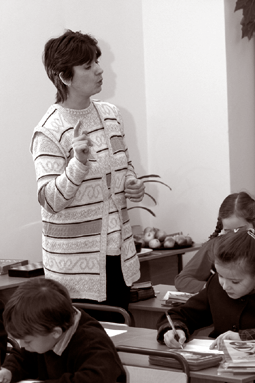 Как правильно учить ребенка читать и писать?В основе обучения чтению – не буква, а звук. Прежде чем показать ребенку новую букву, например м, следует научить его находить на слух звук м в слогах, словах. На первых порах следует называть и звуки, и соответствующие им буквы одинаково – м, б, а не эм или бэ. Говоря так, мы произносим два звука – э и м. Это только путает детей.
Другая грубая ошибка заключается в побуквенном чтении, то есть ребенок сначала называет буквы: м, а – и только после этого складывает сам слог: ма. Этот навык неправильного чтения очень стойкий и исправляется с большим трудом. Если ребенок и сможет таким способом прочитать слова из трех-четырех букв, то чтение более сложных слов окажется недоступным. Правильное чтение – это чтение слогами (пока не будет сформировано беглое чтение). Пусть поначалу ребенок долго тянет первую букву слога, пока не распознает следующую букву. Главное, чтобы он не останавливался после первой буквы, слитно прочел буквы слога. В первую очередь детей учат читать слоги типа ап, ут, ик и т.п. Затем переходят к слогам типа ма, но, ву. После того как будет достаточно автоматизирован навык чтения слогов, переходят к чтению слов типа мак, луна, палка и т.д. по нарастанию сложности слов.
Если в устной речи ребенок заменяет некоторые звуки, например, ш на с (сапка) или р на л (лыба), не рекомендуется учить с ним соответствующие буквы, пока не будет полностью исправлено звукопроизношение. В противном случае может зафиксироваться неправильная связь между звуком и обозначающей его буквой. 
Прежде чем учить ребенка письму, необходимо сформировать правильный захват ручки. Многие дети делают это неправильно. Руки должны лежать на столе так, чтобы локоть правой руки (у правшей) немного выступал за край стола и рука свободно двигалась по строке, а левая лежала на столе и придерживала лист. Кисть правой руки должна быть обращена к поверхности стола. Точками опоры для нее служат ногтевые фаланги несколько согнутых мизинца и безымянного пальца, а также нижняя часть ладони. Авторучка кладется на верхнюю, ногтевую часть среднего пальца, а ногтевые фаланги большого и указательного пальцев придерживают ее на расстоянии 1,5–2 см от конца стержня. Ручка должна быть легкой, нетолстой, с ребристой поверхностью. Научите ребенка ориентироваться на листе бумаги: показывать верхний правый, левый нижний угол, середину листа и т.д. Затем учат видеть строчки, находить начало, конец строки. Ребенок в 2 года знает все буквы, но никак не научится читатьЧтобы овладеть аналитико-синтетическим способом чтения (этим способом учат читать в детском саду и школе), недостаточно знать все буквы. Нужно, чтобы ребенок мог разложить услышанное слово на звуки (анализ) и соединить звуки в слоги, а слоги в слова (синтез). Такой навык формируется не раньше четырех лет при условии систематических занятий. 
Можно научить читать и раньше четырех лет методом глобального чтения. При этом ребенок запоминает образ целого слова, не расчленяя его на составные части. Однако вряд ли можно рассчитывать, что он сможет запомнить большое количество слов. К тому же методом глобального чтения можно читать только знакомые слова и предложения.Как помочь ребенку, если он забывает, путает, неправильно пишет буквы?Если ребенок пишет буквы не в ту сторону (зеркально), путает расположение элементов букв, чаще всего это – следствие несформированных пространственных представлений.
Проверьте, умеет ли ваш ребенок правильно показывать свое правое ухо, левую ногу и т.д., складывать картинки из шести кубиков (на каждом из которых – фрагмент картинки). Если он затрудняется, то это – следствие недоразвития анализа и синтеза. 
Очень полезны для развития пространственных представлений и зрительного восприятия игры-занятия типа «Танграм», «Пифагор», «Сложи квадрат», кубики Кооса, различные конструкторы. 
Бывает, что ребенок путает совершенно не похожие по написанию буквы: м и б, т и д. Причиной становится то, что ребенок плохо различает соответствующие звуки на слух. При этом физический слух у него может быть абсолютно нормальным. Поучите ребенка находить на слух трудные звуки в слогах, словах.
Чтобы ребенку было легче запоминать буквы, рекомендуются следующие приемы:– взрослый пишет «трудную» букву большого размера (5–6 см), ребенок раскрашивает или штрихует ее;
– лепка буквы из пластилина;
– вырезание буквы по контуру, нарисованному взрослым;
– «написание» широким жестом всех изучаемых букв в воздухе;
– сравнение буквы и ее элементов со знакомыми предметами, другими буквами: буква у – заячьи ушки и т.д.;
– обводка пальцем буквы, вырезанной из мелкой наждачной или «бархатной» бумаги, узнавание букв на ощупь с закрытыми глазами;
– выкладывание буквы из различных материалов: тесьмы, пуговиц, спичек и т.д.;
– обводка букв, написанных взрослым;
– письмо буквы по опорным точкам, поставленным взрослым.Может ли у моего ребенка появиться заикание?Заикаются примерно 2% детей, то есть один из пятидесяти. Причем заикание у мальчиков встречается в четыре раза чаще, чем у девочек.
Обычно заикание возникает в период от 2 до 5 лет. Часто родители считают причиной испуг, болезнь или иной стресс. На самом деле все дети пугаются животных или чего-то другого, но заикания при этом не возникает. Следовательно, истинная причина – в ослабленности центральной нервной системы, а испуг служит лишь пусковым механизмом. Спровоцировать заикание может внезапное изменение в худшую сторону обстановки в семье или устоявшегося режима. Нередки случаи заикания у детей с рано развившейся речью, родители которых читают им слишком много стихов, сказок, обращаются с постоянными просьбами: «расскажи», «повтори» – или заставляют говорить напоказ. Одна из причин заикания – непосильная речевая нагрузка (повторение непонятных и трудных слов; декламация сложных по содержанию и больших по объему стихотворений; запоминание сказок, рассказов, не соответствующих возрасту и развитию). Иногда у детей, поздно начавших говорить (в возрасте около трех лет), одновременно с бурным развитием речи возникает и заикание. Оно может появляться у детей с замедленно формирующейся двигательной сферой. Такие дети неловки, плохо себя обслуживают, вяло жуют, у них недостаточно развита мелкая моторика рук (сила, ловкость, подвижность кисти и пальцев рук). Им не рекомендуется много смотреть телевизор, особенно на ночь. Не следует перегружать ребенка большим количеством впечатлений (кино, чтение, просмотр телепередач и т.п.) в период выздоровления после перенесенного заболевания. Несоблюдение режима и требований правильного воспитания в это время может легко привести к возникновению заикания. Нельзя запугивать ребенка, наказывать, оставляя одного в помещении, особенно темном. 
Перед сном лучше играть в тихие, спокойные игры. Не пытайтесь добиться ответа у ребенка, когда он плачет, судорожно всхлипывая. Это может спровоцировать заикание. Сначала успокойте его.
Заикание иногда возникает как подражание, если кто-то в окружении заикается. 
Чтобы вовремя помочь ребенку, важно не пропустить первые признаки заикания: ребенок внезапно замолкает, отказывается разговаривать (это может длиться от двух часов до суток, после чего вновь начинает говорить, но уже заикаясь); употребление перед отдельными словами лишних звуков (а, и); повторение первых слогов или целых слов в начале фразы; вынужденные остановки в середине слова, фразы; затруднения перед началом речи.При возникновении признаков заикания надо обратиться к психоневрологу.